Boyup Brook Community Resource CentreManagement Committee 2023-24NOMINATION FORM18.1. Role The Management Committee (Committee) shall control and manage the Association’s affairs and take all reasonable steps to ensure the association complies with its obligations under the Associations Act, this constitution and all other applicable laws.Please complete this form, scan and return to: Boyup Brook CRC, 86 Abel Street, Boyup Brook, WA, 6244, fax 9765 1340 or email: crc@boyupbrook.org by 4:00pm on Monday, November 13 2023Person Nominating to be a Management Committee MemberPerson Nominating to be a Management Committee MemberPerson Nominating to be a Management Committee MemberNameContact detailsPhone:Email:19.3. Qualifications of Committee members (a) A Committee member shall be: (i) A natural person i.e. a human being, (ii) Aged over 18, and (iii) A member. (b) A person cannot be a Committee member if: a. In the previous five years, they have been convicted of, or imprisoned for: (A) An indictable offence under the laws of any state or territory of the Commonwealth of Australia in relation to the promotion, formation or management of a body corporate, (B) An offence involving fraud or dishonesty punishable by imprisonment for a period of three (3) months or more under the laws of any state or territory of the Commonwealth of Australia, or b. They are: (A) Bankrupt, or (B) Unless the person has obtained the consent of the Commissioner, a person whose affairs are under insolvency laws. c. Unless they have obtained the consent of the Commissioner, a person who has committed a breach of the following Committee member’s duties: (A) Duty of care and diligence, (B) Duty of good faith and proper purpose, (C) Duty to not improperly use their position, (D) Duty to ensure that the association does not incur a debt while insolvent, or (E) Duty to not improperly use information gained while a Committee member. (c) A Committee member who has been suspended as a member under Clause 12.3 cannot act in the position of a Committee member 	until their period of suspension as a member has expired. 19.3. Qualifications of Committee members (a) A Committee member shall be: (i) A natural person i.e. a human being, (ii) Aged over 18, and (iii) A member. (b) A person cannot be a Committee member if: a. In the previous five years, they have been convicted of, or imprisoned for: (A) An indictable offence under the laws of any state or territory of the Commonwealth of Australia in relation to the promotion, formation or management of a body corporate, (B) An offence involving fraud or dishonesty punishable by imprisonment for a period of three (3) months or more under the laws of any state or territory of the Commonwealth of Australia, or b. They are: (A) Bankrupt, or (B) Unless the person has obtained the consent of the Commissioner, a person whose affairs are under insolvency laws. c. Unless they have obtained the consent of the Commissioner, a person who has committed a breach of the following Committee member’s duties: (A) Duty of care and diligence, (B) Duty of good faith and proper purpose, (C) Duty to not improperly use their position, (D) Duty to ensure that the association does not incur a debt while insolvent, or (E) Duty to not improperly use information gained while a Committee member. (c) A Committee member who has been suspended as a member under Clause 12.3 cannot act in the position of a Committee member 	until their period of suspension as a member has expired. 19.3. Qualifications of Committee members (a) A Committee member shall be: (i) A natural person i.e. a human being, (ii) Aged over 18, and (iii) A member. (b) A person cannot be a Committee member if: a. In the previous five years, they have been convicted of, or imprisoned for: (A) An indictable offence under the laws of any state or territory of the Commonwealth of Australia in relation to the promotion, formation or management of a body corporate, (B) An offence involving fraud or dishonesty punishable by imprisonment for a period of three (3) months or more under the laws of any state or territory of the Commonwealth of Australia, or b. They are: (A) Bankrupt, or (B) Unless the person has obtained the consent of the Commissioner, a person whose affairs are under insolvency laws. c. Unless they have obtained the consent of the Commissioner, a person who has committed a breach of the following Committee member’s duties: (A) Duty of care and diligence, (B) Duty of good faith and proper purpose, (C) Duty to not improperly use their position, (D) Duty to ensure that the association does not incur a debt while insolvent, or (E) Duty to not improperly use information gained while a Committee member. (c) A Committee member who has been suspended as a member under Clause 12.3 cannot act in the position of a Committee member 	until their period of suspension as a member has expired. Signed by NomineeI agree that I meet these eligibility requirements and understand the penalties involved for providing false or misleading information. 					Date:     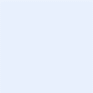 I agree that I meet these eligibility requirements and understand the penalties involved for providing false or misleading information. 					Date:     Nominated byNominated byNominated byNominated byNameContact detailsPhone:Email:Email:Signed by NominatorDate: